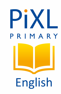 Skill Check: Pixl.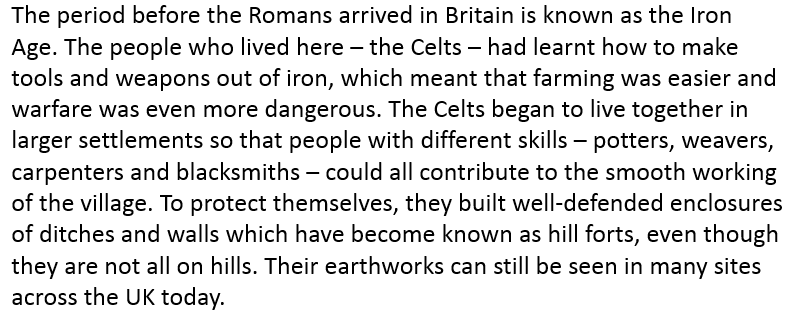 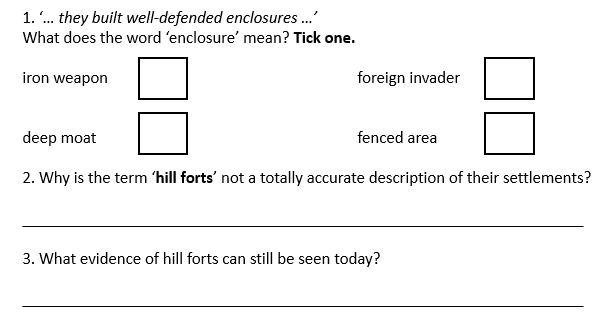 